.RIGHT LOCK STEP FORWARD, FLICK, CROSS MAMBO & SIDE, BRUSH, CROSS MAMBO TURN ¼ RIGHT, BRUSH, PADDLE TURN ½ RIGHT, PADDLE TURN ¼ RIGHTUse hips on those turnsCROSS ROCK, SIDE ROCK, CROSS SAMBA TURN ¼ LEFT, HEEL, HOOK, HEEL, FLICK, HEEL, HOOK, STEP, TOGETHERSIDE MAMBO & BEHIND, SWEEP, BEHIND, SIDE, CROSS, SIDE MAMBO & CROSS, FLICK, LEFT LOCK STEP BACKSWEEP, SYNCOPATED WEAVE LEFT, CROSS ROCK, TURN ¼ RIGHT LOCK STEP FORWARD, LEFT LOCK STEP FORWARDRONDE, CROSS, TURN ¼ RIGHT, SIDE, CROSS ROCK SIDE, CROSS ROCK, SIDE ROCK, CROSS, BACK, SIDE, TOGETHERREPEATTAGAt the end of wall 2 (facing 6:00)RIGHT MAMBO TURN ½ RIGHT, STEP, PIVOT TURN ½ RIGHT, STEP, RIGHT MAMBO FORWARD, LEFT COASTERA Gigolo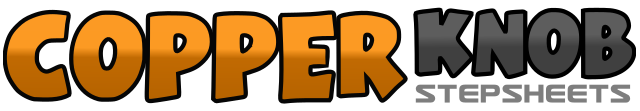 .......Count:40Wall:4Level:Intermediate.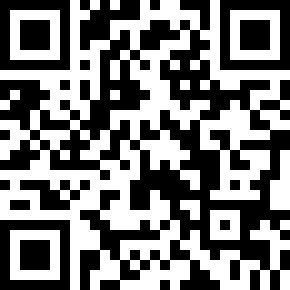 Choreographer:Robbie McGowan Hickie (UK)Robbie McGowan Hickie (UK)Robbie McGowan Hickie (UK)Robbie McGowan Hickie (UK)Robbie McGowan Hickie (UK).Music:Gigolo - Helena PaparizouGigolo - Helena PaparizouGigolo - Helena PaparizouGigolo - Helena PaparizouGigolo - Helena Paparizou........1&2Step right forward, lock left behind right, step right forward&Flick left diagonally back3&4Cross/rock left over right, recover to right, big step left to side&Brush right forward5&6Cross/rock right over left, recover to left, turn ¼ right and step right forward&Brush left forward7&Step left forward, turn ½ right (weight to right)8&Step left forward, turn ¼ right (weight to right, 12:00)1&2&Cross/rock left over right, recover to right, rock left to side, recover on right3&4Cross left over right, turn ¼ left and step right together, step left forward5&Touch right heel forward, hook right over left6&Touch right heel forward, flick right back7&Touch right heel forward, hook right over left8&Step right forward, step left together (9:00)1&2Rock right to side, recover on left, cross right behind left&Sweep left from front to back3&4Cross left behind right, step right to side, cross left over right5&6Rock right to side, recover on left, cross right over left&Flick left back7&8Step left back, lock right over left, step left back&Sweep right from front to side1&2&Cross right behind left, step left to side, cross right over left, step left to side3&Cross right behind left, step left to side4&Cross/rock right over left, recover to left5&6Turn ¼ right and step right forward, lock left behind right, step right forward7&8Step left forward, lock right behind left, step left forward (12:00)&Sweep right from back to side1&2Cross right over left, turn ¼ right and step left slightly back, step right to side3&4Cross/rock left over right, recover to right, step left to side (3:00)5&6&Cross/rock right over left, recover to left, rock right to side, recover on left7&8Cross right over left, step left back, big step right to side&Step left together (3:00)1&2Rock right forward, recover to left, turn ½ right and step right forward3&4Step left forward, turn ½ right (weight to right), step left forward5&6Rock right forward, recover to left, step right back7&8Step left back, step right together, step left forward (6:00)